I Международный конкурс хоровых дирижеров 
имени профессора Валерия Успенского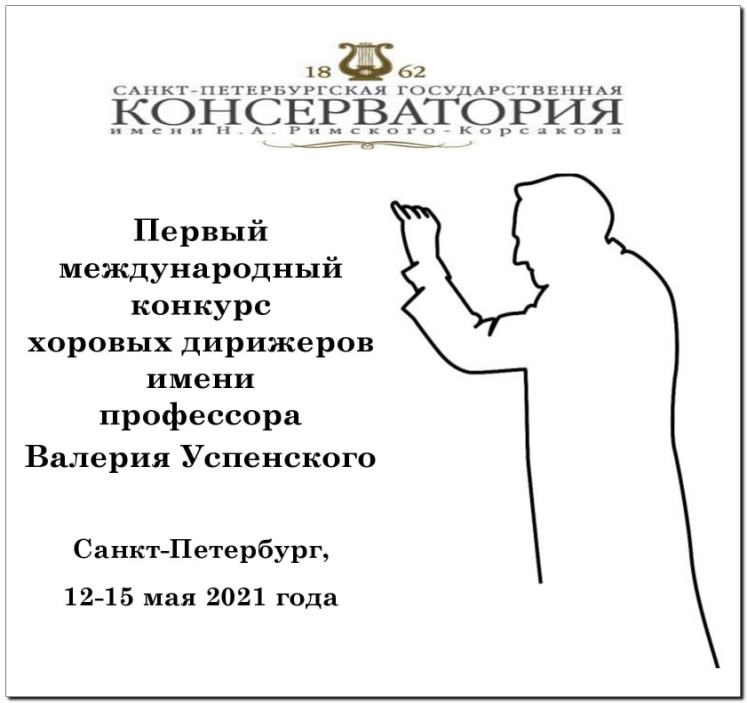 ПРОТОКОЛКатегория АСредние учебные заведения№ФИО УчастникаИтоговыйбаллДипломУчебное заведение1.ЧащинИлья Геннадьевич120Гран-приХоровое училище им. М.И. Глинки2.СимаковЕгор Станиславович115Лауреат I степениХоровое училище 
им. М.И. Глинки3.КисеровскисАйнарс Артурович114Лауреат I степениРезекненская музыкальная средняя школа им. Яниса Иванова 4.СтепановаМария Андреевна111Лауреат I степениТаганрогский музыкальный колледж5.ВасильевАрсений Глебович109Лауреат II степениХоровое училище им. М.И. Глинки6.ДуйшеновАдинесАйбекович109Лауреат II степениКалининградский областной музыкальный колледж 
им. С.В. Рахманинова7.ЯблонскаКарина Яновна109Лауреат II степениРезекненская музыкальная средняя школа им. Яниса Иванова 8.ГришаеваАнна Алексеевна108Лауреат II степениНовосибирский областной колледж культуры и искусств9.ЧебанДаниил Георгиевич95Лауреат III степениХоровое училище им. М.И. Глинки10.ВихреваЕкатерина Константиновна90Лауреат III степениМузыкальное училище при Магнитогорской государственной консерватории (академии) 
им. М.И. Глинки 11.ЖиряковаЕкатерина Сергеевна87Дипломант I степениМузыкальное училище при Магнитогорской государственной консерватории (академии) 
им. М.И. Глинки12.МанукянТигран Оганнесович87Дипломант I степениХоровое училище им. М.И. Глинки 13.АбдыкадырИнкар Сырымкызы78Дипломант II степениКазахский национальный университет искусств (колледж)14.ЛеуткинаДарья Владимировна76Дипломант II степениЗабайкальское краевое училище искусств15.АруповаЛуиза-Мария73Дипломант II степениАлматинский музыкальный колледжим. П.И.Чайковского16.КотилевскийИлья Викторович73Дипломант II степениКраснодарский музыкальный колледж им. Н.А. Римского-Корсакова17.ШтокгамерАнна Дмитриевна71Дипломант II степениСаратовский областной колледж искусств18.ЮмашеваТатьяна Павловна67Дипломант III степени Пензенский колледж искусств19.МаринаВиктория Витальевна63Дипломант III степениНовороссийский музыкальный колледж им. Д.Д. Шостаковича20.ТычинскаяАнастасия Дмитриевна63Дипломант III степениСтавропольский краевой колледж 
им. В.И. Сафонова21.ШароваЕвгения Алексеевна62Дипломант III степениЛенинградский областной колледж культуры и искусства